Отчет о работе региональной инновационной площадки(октябрь 2020 – декабрь 2020)Зав. отделом по инновационной деятельности                                 Е.В. Виноградова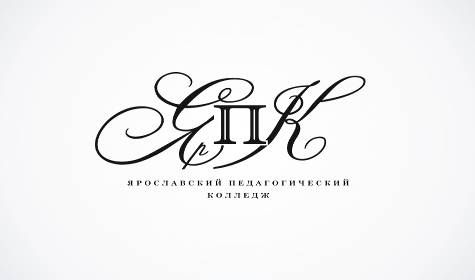 Государственное профессиональное образовательноеавтономное учреждение Ярославской областиЯрославский педагогический колледж№ п.п.Наименование задачи, мероприятия в соответствии с планом работы РИПСрок выполненияРезультаты выполненияВ случае отклонения плана предложения по корректировкеАнализ и систематизация запланированных методических продуктов в рамках проекта. Тиражирование, оформление методических материаловоктябрь-ноябрь 2020 Анализ и систематизация материалов с целью формирования методических рекомендаций по реализации сетевого взаимодействия в рамках совершенствования профессиональных компетенций педагогов.Итоговое мероприятие по результатам деятельности РИП.октябрь 2020В рамках межрегиональной  научно-практической конференции  «Региональная система  дополнительного профессионального педагогического образования: ресурс развития  кадрового потенциала», Малая конференция 4 «Дошкольное образование - 76: вызовы и перспективы»”: - выступление и стендовый доклад «Практики сетевого взаимодействия в рамкахсовершенствования профессиональных компетенций педагогов дошкольного образования» (из опыта ГПОАУ ЯО Ярославского педагогического колледжа);- статья «Феноменальные практики сетевого взаимодействия в рамках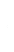 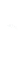 совершенствования профессиональных компетенций педагогов дошкольного образования(из опыта ГПОАУ ЯО Ярославского педагогического колледжа).Предоставление продуктов РИП на РУМОдекабрь 20201.Модульная программа повышения квалификации педагогов дошкольного образования в рамках сетевого взаимодействия (с учебно-методическим обеспечением программы).2. Методические рекомендации «Сетевое взаимодействие в рамках совершенствования профессиональных компетенций педагогов дошкольного образования» (с включением: модели сетевого взаимодействия; педагогического глоссария по теме проекта; критерий оценки уровня профессиональной компетенции педагогов дошкольного образования;карты индивидуального образовательного маршрута профессионального развития педагога.3. Положениеоб использовании сетевой формы реализации программ дополнительного профессионального образования.4. Аналитическая справка о качественных изменениях внутри образовательной организации, реализующей инновационный проект.